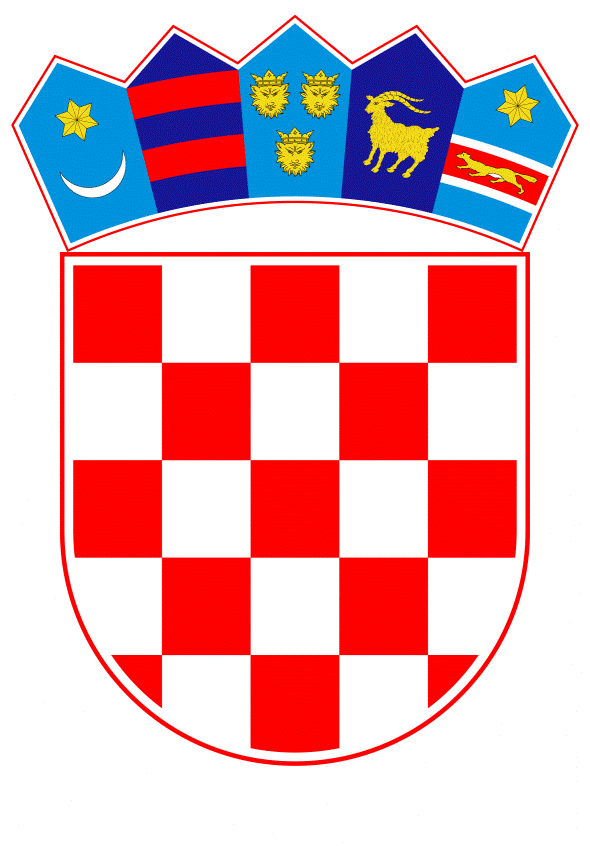 VLADA REPUBLIKE HRVATSKEZagreb, 9. travnja 2020.______________________________________________________________________________________________________________________________________________________________________________________________________________________________											PRIJEDLOG			 Klasa:									 	Urbroj:	Zagreb,										PREDSJEDNIKU HRVATSKOGA SABORAPredmet:	Zastupničko pitanje Snježane Sabolek, u vezi s utvrđivanjem nesrazmjera između ostvarenog dohotka i imovine - odgovor Vlade		Zastupnica u Hrvatskome saboru, Snježana Sabolek, postavila je, sukladno s člankom 140. Poslovnika Hrvatskoga sabora (Narodne novine, br. 81/13, 113/16, 69/17 i 29/18), zastupničko pitanje u vezi s utvrđivanjem nesrazmjera između ostvarenog dohotka i imovine.Na navedeno zastupničko pitanje Vlada Republike Hrvatske, daje sljedeći odgovor:U predmetima utvrđivanja razlike vrijednosti imovine i visine sredstava kojima je stečena u razdoblju od 2010. godine do kraja veljače 2020. godine izdano je 586 poreznih rješenja.Od 2010. godine do kraja veljače 2020. godine pokrenuto je 1.630 postupaka utvrđivanja razlike vrijednosti imovine i visine sredstava kojima je stečena i to: u 2010. godini 11, u 2011. godini 24, u 2012. godini 449, u 2013. godini 445, u 2014. godini 344, u 2015. godini 150, u 2016. godini 73, u 2017. godini 43, u 2018. godini 53, u 2019. godini 31 i u 2020. godini do kraja veljače 7. Od 2010. do kraja veljače 2020. godine razlika između vrijednosti imovine i visine sredstava kojima je stečena utvrđena je u 586 otvorenih predmeta u kojima su izdana porezna rješenja.Ukupno utvrđena razlika vrijednosti imovine i visine sredstava kojima je stečena od 2010. godine do kraja veljače 2020. godine iznosi 708.842.028,82 kuna za što je obračunato 324.840.968,81 kuna novih poreznih obveza. Porezna uprava ne vodi posebnu evidenciju o vrijednosti predmeta u kojima nije utvrđena razlika između vrijednosti imovine i visine sredstava kojima je stečena.Otvoreni predmeti rješavaju se u ustrojstvenim jedinicama Porezne uprave prema mjesnoj i stvarnoj nadležnosti. U navedenom razdoblju 357 žalbi proslijeđeno je na rješavanje u Ministarstvo financija, Službu za drugostupanjski upravni postupak. O broju predmeta koji su upućeni na daljnje postupanje drugim tijelima Porezna uprava ne vodi posebnu evidenciju.Postupak ispitivanja razlike vrijednosti imovine i visine sredstava kojima je stečena provodi se samo nad fizičkim osobama sukladno zakonu.Zbog žalbenih postupaka pokrenuti postupci najčešće ne završavaju u jednoj godini. Od 2010. do kraja veljače 2020. godine u pokrenutim postupcima utvrđivanja razlike vrijednosti imovine i visine sredstava kojima je stečena, ukupno je naplaćeno poreza, prireza i ostalih poreza u iznosu od 33.586.666,70 kuna i to: u 2013. godini 9.267.157,27 kuna, u 2014. godini 440.887,04 kuna, u 2015. godini 1.892.874,53 kuna, u 2016. godini 2.563.437,00 kuna, u 2017. godini 13.797.762,29 kuna, u 2018. godini 1.141.064,02 kuna, u 2019. godini 3.255.462,15 kuna i u 2020. godini do kraja veljače 1.228.022,40 kuna.Eventualno potrebna dodatna obrazloženja u vezi s pitanjem zastupnice, dat će dr. sc. Zdravko Marić, potpredsjednik Vlade Republike Hrvatske i ministar financija.PREDSJEDNIKmr. sc. Andrej PlenkovićPredlagatelj:Ministarstvo financijaPredmet:Verifikacija odgovora na zastupničko pitanje Snježane Sabolek, u vezi s utvrđivanjem nesrazmjera između ostvarenog dohotka i imovine